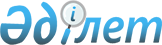 Определение специально отведенных мест субъектам торговой деятельности, осуществляющих выездную торговлю
					
			Утративший силу
			
			
		
					Постановление акимата Есильского района Северо-Казахстанской области от 26 мая 2008 года N 114. Зарегистрировано Управлением юстиции Есильского района Северо-Казахстанской области 25 июня 2008 года N 13-6-92. Утратило силу - постановлением акимата Есильского района Северо-Казахстанской области от 3 апреля 2013 года N 119

      Сноска. Утратило силу - постановлением акимата Есильского района Северо-Казахстанской области от 03.04.2013 N 119      В соответствии со статьей 27 Закона Республики Казахстан «О регулировании торговой деятельности», постановления Правительства Республики Казахстан от 21 апреля 2005 года № 317 «Об утверждении Правил внутренней торговли», в целях удовлетворения потребительских нужд акимат района ПОСТАНОВЛЯЕТ:



      1. Определить места для субъектов торговой деятельности, осуществляющих выездную торговлю, согласно приложению.



      2. Настоящее постановление вступает в силу со дня его государственной регистрации в органах юстиции Республики Казахстан и вводится в действие по истечении десяти календарных дней с момента первого официального опубликования в средствах массовой информации.



      3. Контроль за исполнением настоящего постановления возложить на заместителя акима района Мукашева М.Т.      Аким района                                В. Бубенко

Приложение

к постановлению акимата района

от 26 мая 2008 года № 114 Места для субъектов торговой деятельности,

осуществляющих выездную торговлюСноска. Приложение в редакции постановления акимата Есильского района Северо-казахстанской области от 19.04.2010 N 163
					© 2012. РГП на ПХВ «Институт законодательства и правовой информации Республики Казахстан» Министерства юстиции Республики Казахстан
				Наименование сельского округаМеста определения для субъектов торговой деятельности, осуществляющих выездную торговлюКорнеевскийтерритория рынка ИП Гвоздева А.П., по адресу улица Октябрьская (по согласованию)Явленскийулица Тимофеева № 19«а»улица Шалабаева 40«а»